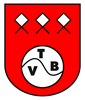 Aufnahmeantrag und Einwilligung in die Erhebung, Verarbeitung und Nutzung personenbezogener Daten einschließlich von Personenbildern im Zusammenhang mit dem Eintritt in den VereinHiermit beantrage ich die Mitgliedschaft im Tennisverein Burgaltendorf (TVB)Folgende Daten sind für die Durchführung des Mitgliedschaftsverhältnisses erforderlichMit meiner Unterschrift erkenne ich die Satzung und Ordnungen des Vereins in der jeweils gültigen Fassung an.Die Informationspflichten gem. Artikel 13 und 14 DSGVO (s. beigefügte Merkblatt) habe ich gelesen und zur Kenntnis genommen.____________________________________________		________________________		Ort und Datum: Unterschrift						  (Bei Minderjährigen 									  Unterschrift eines Erziehungsberechtigten)Ich bin damit einverstanden, dass die vorgenannten Daten zu Vereinszwecken durch den Verein genutzt und hierfür auch an andere Mitglieder des Vereins weitergegeben werden dürfen.Mir ist bekannt, dass die Einwilligung in die Datenverarbeitung der vorbenannten Angaben freiwillig erfolgt und jederzeit durch mich ganz oder teilweise mit Wirkung für die Zukunft widerrufen werden kann.____________________________________________		________________________		Ort und Datum: Unterschrift					  (Bei Minderjährigen 									  Unterschrift eines Erziehungsberechtigten)Einzugsermächtigung:Hiermit erkläre ich mich einverstanden, die aus der Mitgliedschaft resultierenden Beiträge und Gebühren von der folgenden Bankverbindung durch das von der Mitgliederversammlung des Vereins gewählte Vorstandsmitglied einziehen zu lassen. Das mit der Datenverarbeitung der Bankdaten befasste Vorstandsmitglied ist verpflichtet das Bankdatengeheimnis zu wahren.Die Daten der Bankverbindung werden ausschließlich zum Zwecke des Einzugs von Beiträgen, Gebühren und Entgelten der Mitglieder an die Genobank Essen weitergeleitet. Die Bankdaten werden nach Beendigung der Mitgliedschaft gelöscht.Bei Minderjährigen ist die Unterschrift der Eltern zwingend erforderlich, diese haften hierbei selbstschuldnerisch für ihre minderjährigen Kinder.Bitte gut lesbar (in Druckschrift) ausfüllenMitgliedsbeiträge(gültig ab 1.1. 2019)1) Die Mitgliedschaft beginnt grundsätzlich zum 1. Januar bzw. 1.Juli eines Kalenderjahres.Für Eintritte ab 1.Juli wird der halbe Beitrag erhoben. Der Jahresbeitrag wird je zur Hälfte zum 1.Februar bzw, 1.Juli eingezogen. Neue Mitglieder müssen eine Einzugsermächtigung erteilen.2) neben einer nachgewiesenen Mitgliedschaft in einem anderen Verein3)Der Schnupperbeitrag gilt nicht für ehemalige Mitglieder des TVB und für Personen, die in den vergangenen Jahren regelmäßig als Gastspieler im TVB gespielt haben.Einwilligung in die Veröffentlichung von PersonenbildnissenIch willige ein, dass Fotos und Videos von meiner Person bei sportlichen Veranstaltungen und zur Präsentation von Mannschaften angefertigt und in folgenden Medien veröffentlicht werden dürfen:a) Homepage des Vereinsb) Facebook-Seite des Vereinsc) regionale Presseerzeugnisse (z.B. NRZ, WAZ, Ruhrkurier)Ich bin darauf hingewiesen worden, dass die Fotos und Videos mit meiner Person bei der Veröffentlichung im Internet oder in sozialen Netzwerken weltweit abrufbar sind. Eine Weiterverwendung und/oder Veränderung durch Dritte kann hierbei nicht ausgeschlossen werden. Soweit die Einwilligung nicht widerrufen wird, gilt sie zeitlich unbeschränkt. Die Einwilligung kann mit Wirkung für die Zukunft widerrufen werden. Der Widerruf der Einwilligung muss in Textform (Brief oder per Mail) gegenüber dem Verein erfolgen. Eine vollständige Löschung der veröffentlichten Fotos und Videoaufzeichnungen im Internet kann durch den TVB nicht sichergestellt werden, da z.B. andere Internetseiten die Fotos und Videos kopiert oder verändert haben könnten. Der Tennisverein Burgaltendorf e.V. kann nicht haftbar gemacht werden für Art und Form der Nutzung durch Dritte wie z. B. für das Herunterladen von Fotos und Videos und deren anschließender Nutzung und Veränderung. Ich wurde ferner darauf hingewiesen, dass trotz meines Widerrufs Fotos und Videos von meiner Person im Rahmen der Teilnahme an öffentlichen Veranstaltungen des Vereins gefertigt und im Rahmen der Öffentlichkeitsarbeit veröffentlicht werden dürfen.__________________________________		______________________________________		Ort, Datum						Unterschrift Bei Minderjährigen bzw. Geschäftsunfähigen: Bei Minderjährigen, die das 14. Lebensjahr noch nicht vollendet haben, ist neben der Einwilligung des Minderjährigen auch die Einwilligung des/der gesetzlichen Vertreter erforderlich.Ich/Wir habe/haben die Einwilligungserklärung zur Veröffentlichung der Personenbilder und Videoaufzeichnungen zur Kenntnis genommen und bin/sind mit der Veröffentlichung einverstanden. Vor- und Nachname/n des/der gesetzlichen Vertreter/s:	________________________________Datum und Unterschrift des/der gesetzlichen Vertreter/s: 	________________________________Der Widerruf ist zu richten an: Name:	Tennisverein Burgaltendorf e.V.Straße,HNr.:	Kirchstraße 69aPLZ, Ort:	45289 EssenE-Mail-Adresse:	tennis@tv-burgaltendorf.deVornameNachnameGeschlechtGeburtsdatumStraße, HausnummerPLZ, OrtTelefonnummerE-Mail-AdresseKreditinstitutIBANBICKontoinhaberDatumUnterschriftBeitrag für...1)Beitrag für...1)Höhe des BeitragsErwachsene aktiv280 €Ehepaare/Partner aktiv520 €Erwachsene passiv80 €Ehepaare/Partner passiv160 €Zweitmitgliedschaft 2)100 €bis einschl. 6 Jahrebeitragsfreibis einschl. 17 Jahre60 €18 bis einschl. 24 Jahremit Schul/Ausbildungs-nachweis100 €ab 25 Jahre mit Schul/ Ausbildungsnachweis140 €Familienbeitrag Familienbeitrag Eltern/Partnerbeitrag +halber Beitrag für Kinder/Jugendliche/bzw. Schüler/Auszubildende maximal 600 €Schnupperjahr3)(1. Jahr der aktiven Mitgliedschaft)Schnupperjahr3)(1. Jahr der aktiven Mitgliedschaft)halber Beitrag140€/30€/50€Gastgeld (maximal 5mal pro Jahr)Gastgeld (maximal 5mal pro Jahr)10 € proTaginkl. MwSt